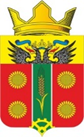 РОССИЙСКАЯ ФЕДЕРАЦИЯ РОСТОВСКАЯ ОБЛАСТЬСОБРАНИЕ ДЕПУТАТОВ ИСТОМИНСКОГО СЕЛЬСКОГО ПОСЕЛЕНИЯЧЕТВЕРТОГО СОЗЫВАРЕШЕНИЕ  О внесении изменений в решение  от 14.12.2018 №139«Об утверждении Положенияоб оплате труда работников, осуществляющих техническое обеспечение деятельности администрации Истоминского сельского поселения и обслуживающего персонала администрации Истоминского сельского поселения»Принято Собранием депутатов                                                                                                                             Истоминского сельского поселения                                             «20» марта 2020 года      В соответствии с частью 4 ст.15 Федеральными законами от 06.10.2003 года № 131-ФЗ «Об общих принципах  организации местного самоуправления в  Российской Федерации», Собрание депутатов Истоминского сельского поселения РЕШАЕТ:         1.Внести следующие изменения решению Собрания депутатов Истоминского сельского поселения от 14.12.2018 года №138 «Об утверждении Положения об оплате труда работников, осуществляющих техническое обеспечение деятельности администрации Истоминского сельского поселения и обслуживающего персонала администрации Истоминского сельского поселения»:а) пункт 3.1. дополнить подпунктом 3 следующего содержания:         «3) за работу в выходные, нерабочие праздничные дни, сверхурочную работу обслуживающему персоналу оплата рассчитывается с учетом ставки заработной платы и всех компенсационных и стимулирующих выплат, предусмотренных трудовым договором.          2. Настоящее решение распространяется на правоотношения, возникшие с 01.04.2020 года. Председатель Собрания депутатов -  глава Истоминского сельского поселения                                        С. И. Будкох. Островскогоот 17.04.2019 года№ 214 